Handout 1:  A Busy Street Scene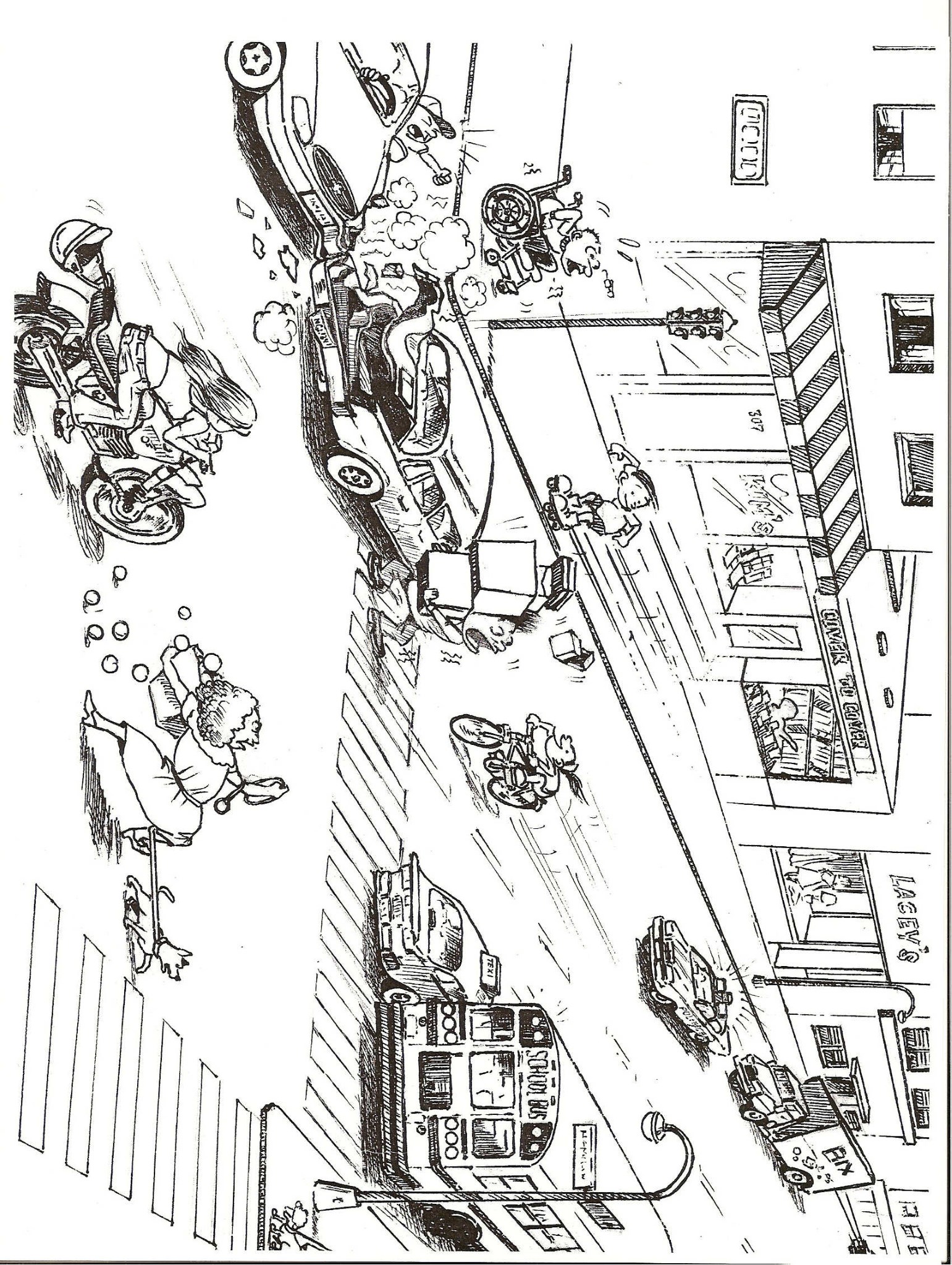 Handout  2A:  Is This a Good Paragraph? Handout  2B:  Is This Paragraph Better? Handout 2C:  A Much Clearer Paragraph Handout  3A:  What is the Main Idea? Handout  3B:  Adding Detail SentencesHandout  4A:  What is the Main Idea? Handout  4B:  Adding Detail Sentences Handout 5A:  Matching Exercise Handout 5B:  Matching Exercise Handout 6:  Describing a Busy Street Scene 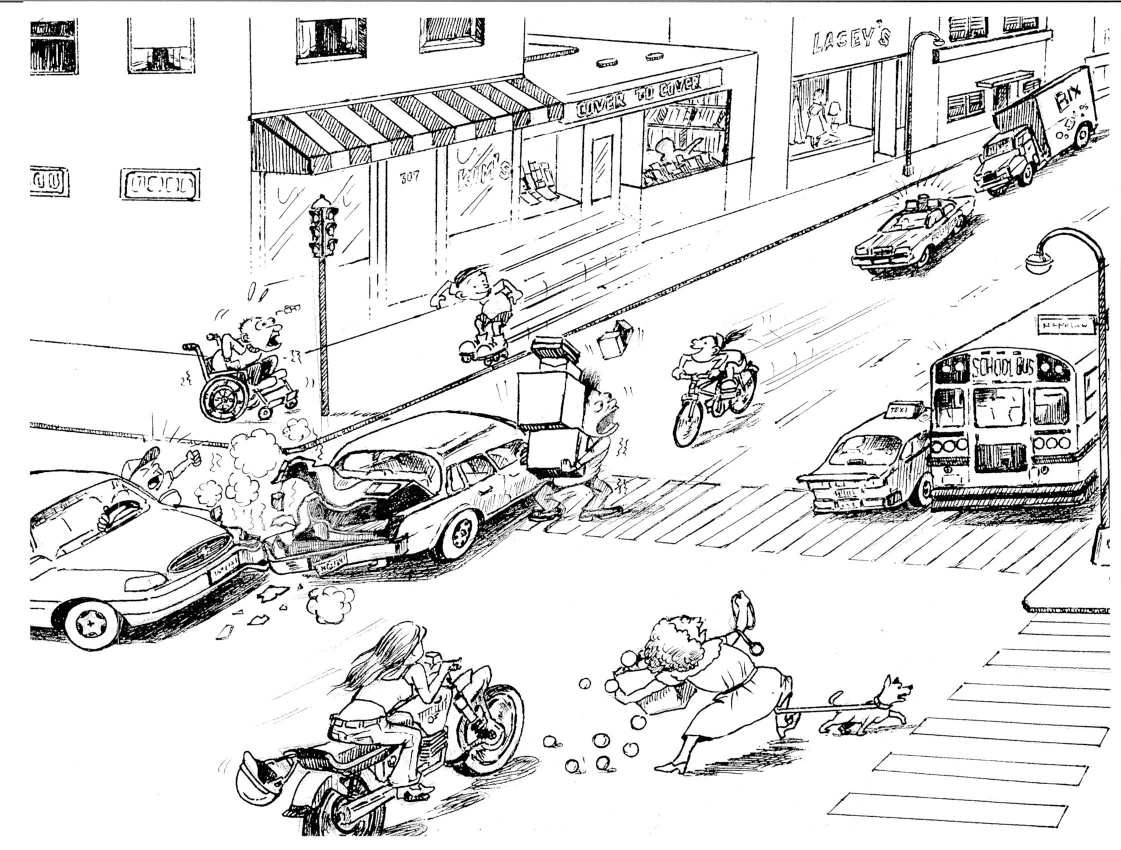 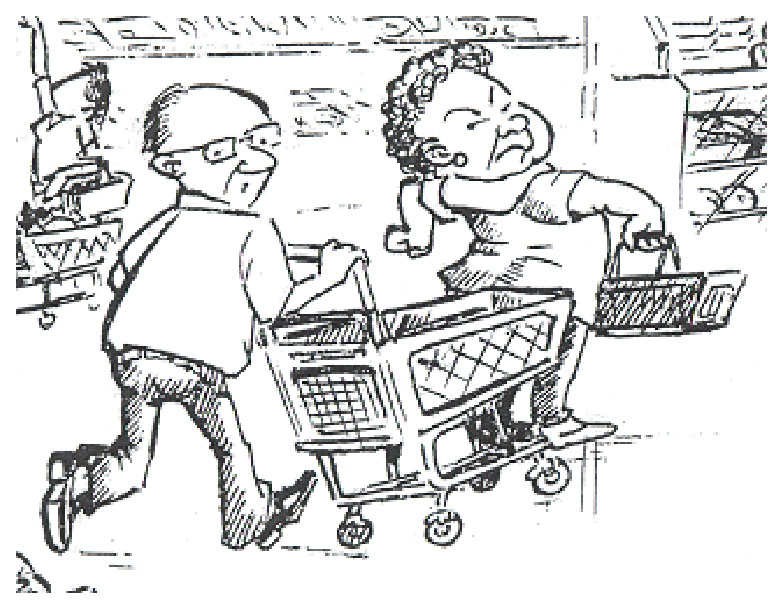      He has glasses.  I see a basket and a shopping cart.  The store opens at 9:30 every morning.  The food is fresh.  My friend wants to work at a store. I’m hungry.  I usually eat chicken and rice for lunch.      He just hit a lady with his shopping cart.  I think she is going to yell at him.  She’s very angry.  He should apologize to her.  This man is not paying attention. 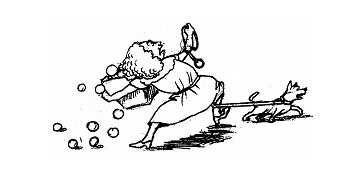     Which of the sentences below best describes this drawing? A.  This woman is walking her dog. B.  This woman has curly hair. C.  This woman is in the street. D.  This woman is not safe. E.  This woman is holding a bag of groceries.      Let’s write a short paragraph about this drawing.  The topic  sentence from Handout 3A is already written down.  Now we need to  write three to four more detail sentences.  These sentences  should give more information about the main idea in the topic  sentence.  Detail sentences will answer these questions:  How do we know this woman is not safe? What is happening in the drawing  that shows she is unsafe?  What might happen next?  What do  you think the lady should do?      This woman is not safe.      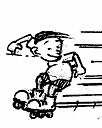 Which of the sentences below best describes this drawing?  A.  This is a boy. B.  He is about eight years old. C.  This boy is not being careful. D.  The boy in this drawing is downtown. E.  I think this boy likes sports.      Let’s write a short paragraph about this drawing.  The topic  sentence from Handout 4A is already written down. Now we need to  write three to four more detail sentences.  These sentences should give more information about the main idea in the topic sentence. Detail sentences will answer these questions:  How do we know the boy isn’t being careful?  What is he doing? What is he not doing? What problem might occur?  What should the boy do?      This boy is not being careful. 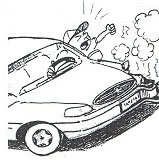 This man is very angry because he just had a  car accident downtown.  His sees that his car is  damaged, so he is very mad.  He doesn’t want to  spend a lot of money to repair his car.  This driver  thinks the man with the boxes caused the accident,  so he is shouting out his window at him.  He called 9-1-1, and the police are going to help him soon. 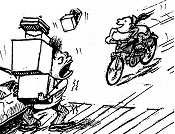 This man is frightened.  A short time ago, he picked  up some boxes at a store, and then he went back to  his car.  He used the crosswalk, but he parked his car  in the middle of the street.  Now he is very worried  because he thinks the girl on her bicycle is going  to hit him.  She doesn’t see the man, and he can’t get out of the way because he is holding the boxes. 